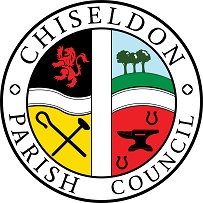 You are summoned to the April 2023 PARISH COUNCIL MEETING.AGENDAon Tuesday 11th April 2023 at 7.30pm at the Recreation Hall, off Norris Close, Chiseldon.  Public recess   -   to receive questions and comments from the public on Council related matters.  Members of the public are allowed to address the Chairman for 3 minutes.  No decisions will be taken at this meeting. Discussion will only take place when a subject raised is within an agenda item.  Maximum 10 minutesList attendances and vote on approval of apologies for absence (Absences without apologies to be noted separately) Including the apologies of Cllr Whitehead from the March meeting due to a family commitment which was omitted from the list. To vote on Co-option of 3 candidates for Parish Cllr. (if relevant) Vote on any declarations of interests - and vote on any dispensations requested.4. Approval of minutes – Full Council meeting 13th March 2023. 5. Action points	6. Community safety, including Police report.  7.  Ward Cllr reports.   8. Approval of the following council policies and documents: (loaded on MS Teams)Training Policy – new policy.9. To receive a short report by Cllr Whitehead after attending the Countryside Access meeting. 10. FINANCE.  Approve £250 fee from SBC on placement of solar lights at Strouds Hill carpark. 11. FINANCE. Approve update on changes to Unity bank signatories. See additional information12. FINANCE. Review quarterly expenditure vs budget report.  Note questions or comments.   See additional information13. 6 monthly website review. www.chiseldon-pc.gov.uk  (Cllrs to visit the website prior to the meeting)14. COMMITTEE REPORTS: Brief reports only please due to time constraints.Finance – Review & Vote on March 2022 finance figures-loaded onto MS Teams in “Teams/Chiseldon Parish Council/Files” April Finance Figures to date loaded into MS Teams for information.Finance – no meetingEGPA from Cllr RogersPlanning, Highways and Transport from Cllr Kearsey. Recreation Ground ImprovementRisk Assessment report from Clerk. See additional informationCorrespondence feedback for Cllrs – if available, loaded onto MS Teams in “Teams/Chiseldon Parish Council/Files”15.  Items for next agenda. (Cannot be discussed and/or voted on at this meeting)The next Full Council meeting will be on Monday 8th May 2023 7.30pm. The Recreation Hall, Off Norris Close Chiseldon. Contact details  Mrs Clair Wilkinson,    Clerk clerk@chiseldon-pc.gov.uk     Tel 01793 740744Signed by Clerk:    C Wilkinson    Dated:03.4.2023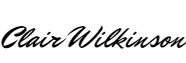 Please see our privacy policy on www.chiseldon-pc.gov.uk for full details of how we store & manage data. Legislation to allow the council to vote and/or act:   Item 10. Solar lights - PCA 1957 ss.3(1) & 7 / HA 1980 s.301 / OSA 1906 s.10The public should request a copy of additional materials for agenda items, directly to the clerk at clerk@chiseldon-pc.gov.ukChiseldon Parish Council under law, has a duty to conserve biodiversity under the Natural Environment and Rural Communities Act 2006 and consider the impact of their decisions under the Crime and Disorder Act 1998 Section 17.Councillors will review their decisions when required, with these acts in mind, and they will be minuted accordingly.For more details see our “Biodiversity Duty” and Crime and Disorder” policy  which will appear on our website www.chiseldon-pc.gov.uk as soon as possible.